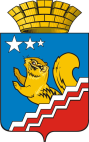 СВЕРДЛОВСКАЯ ОБЛАСТЬВОЛЧАНСКАЯ ГОРОДСКАЯ ДУМАПЯТЫЙ СОЗЫВ  Седьмое заседание  РЕШЕНИЕ № 46г. Волчанск                                                                                                    16.06.2014 г.О деятельности администрации Волчанского городского округа по созданию условий для обеспечения жителей городского округа услугами общественного питания, торговли и бытового обслуживанияЗаслушав информацию ведущего специалиста отдела потребительского рынка и услуг О. А. Штроо, о деятельности администрации Волчанского городского округа по созданию условий для обеспечения жителей городского округа услугами общественного питания, торговли, и бытового обслуживания руководствуясь  Федеральным законом от 06 октября 2003 года № 131-ФЗ «Об общих принципах организации местного самоуправления в Российской Федерации»,ВОЛЧАНСКАЯ ГОРОДСКАЯ ДУМА РЕШИЛА: Принять к сведению информацию о деятельности администрации Волчанского городского округа по созданию условий для обеспечения жителей городского округа услугами общественного питания, торговли  и бытового обслуживания (Прилагается).О деятельности администрации Волчанского городского округа по созданию условий для обеспечения жителей городского округа услугами общественного питания, торговли и бытового обслуживания	Создание   условий   для   обеспечения  Волчанского городского округа услугами общественного питания,  торговли  и бытового обслуживания населения в соответствии с п. 8 статьи 6 Устава Волчанского городского округа  относится к вопросам местного значения.По состоянию на 01.01.2014 года в структуре торговой сети Волчанского городского округа насчитывается 91 единица предприятий  торговли,  общей торговой площадью 6068,71 кв. метров, 16 предприятий общественного питания (в том числе предприятия питания социальной сферы), 26 предприятий бытового обслуживания и 2 предприятия гостиничного сервиса. На территории Волчанского городского округа функционируют  16 предприятий общественного питания, 992 посадочных места в том числе: школьные столовые 4 (440 пос. мест), общедоступные столовые 2 (80 п. м.),  студенческая столовая 1 (100 п. м.), столовые на производственных предприятиях 2 (152 п. м.), кафе 3 (116 п.м.), закусочные 1 (24 п.м.), бары 1 (28 п.м.), кафетерии  2 (52 п.м.). Товарооборот общественного питания в 2013г. составил 40,5 млн. руб. или 102% к соответствующему уровню прошлого года.Школьное, студенческое и рабочее питание является социально - значимыми в структуре общественного питания городского округа. За последние годы отмечена стабильная тенденция охвата горячим питанием учащихся 99% (1% учащиеся дети на дому), охват рабочего питания 84% (компенсация на удешевление питания работников – 30 руб. день на 1 рабочего). Студенческое питание на низком уровне, т. к. основная доля студентов из малообеспеченных семей и составляет 42%. Общедоступная сеть питания в основном востребована при проведении торжественных, праздничных мероприятий и в выходные дни. В рабочие дни не пользуется спросом у населения городского округа.В 2013 году введены следующие объекты общественного питания:1. Кафе «Лаура» - посадочных мест – 40, раб. мест – 2.2. Кафетерий «Лакомка» - посадочных мест – 20, раб. мест – 3.Бытовое обслуживание населения является многофункциональной сферой. Сфера бытового обслуживания населения в Волчанском городском округе представлена 26 предприятиями  бытового обслуживания населения, все виды услуг оказываются субъектами малого и среднего предпринимательства. Товарооборот платных услуг -14,9 млн. руб. или 105% к соответствующему уровню прошлого года. Бытовые услуги составляют незначительную долю  в объеме платных услуг населению.На территории не развиты следующие виды услуг: по химчистке и крашению, услуги прачечных, услуги предприятий по прокату, ремонту и техническому обслуживанию бытовой радиоэлектронной аппаратуры, бытовых машин и бытовых приборов, ремонт и строительство жилья и других построек, что во многом объясняется недостаточным спросом в округе, а также низкой частотой использования данных видов услуг. Развитие в основном происходит среди таких видов бытовых услуг, как парикмахерские, бань и душевых, ритуальных услуг, фото услуги, ремонт и пошив швейных изделий, техобслуживание транспортных средств.Следует признать, что состояние бытового обслуживания населения в поселке Вьюжный на низком уровне. Из-за низкой платежеспособности сельских  жителей,  эта сфера не является достаточно привлекательной для предпринимателей.Гостиничный сервис в Волчанском городском округе развит в полном объеме. На территории осуществляют свою деятельность 2 гостиницы ООО «Талисман» и гостиница Волчанского механического завода. Номерной фонд составляет 21 ед. в них мест 38 ед., предприятия общественного питания – 52 пос. места.В 2013 году введены следующие объекты бытового обслуживания населения:1. Автозаправочная станция – раб. мест – 6, заправочных мест – 16.2. м-н «Коннект» - услуги по продаже авто-, авио-  и ж/д билетов, туристические услуги, услуги по изготовлению ключей. 	План на 2014 год:	Ремонт обуви; химчистка текстиля, кожи, меха; покраска кожаных изделий; дезинфекция подушек и одеял; аквачистка всех видов одежды.Торговая сеть в Волчанском городском округе достаточно развита. По состоянию на 01.01.2014г. устойчивую работу потребительского рынка обеспечивают 91 объект розничной торговли: из них 31 объект продовольственные товары, 45 – непродовольственные и 15 – нестационарные объекты.Для комплексной оценки развития торговой сети используется показатель обеспеченности торговыми площадями, рассчитанный в соответствии с Постановлением Правительства РФ № 754 от 24.09.10г. «Об утверждении Правил установления нормативов минимальной обеспеченности населения площадью торговых объектов». Фактическая сложившаяся обеспеченность населения площадью торговых объектов составила 616,6 кв. м. на 1 тыс. чел. из них: продовольственные объекты – 224,8 кв.м на 1 тыс.чел., непродовольственные объекты – 391,8 кв.м на 1 тыс.чел. (при нормативе минимальной обеспеченности населения площадью торговых объектов 380 кв.м. на 1 тыс. чел.: продовольственные объекты – 116кв.м на 1т.ч., непродовольственные – 264кв.м на 1 т.ч.).Сфера  торговли  сохраняет за собой лидирующие позиции в развитии малого и среднего предпринимательства в городском округе. Торговым обслуживанием населения Волчанского городского округа занимается 99 индивидуальных предпринимателей и 14 юридических лиц (на 01.04.2014г. зарегистрировано: 183-ИП и 119- юр. лица).В поселке Вьюжный осуществляет деятельность 1 предприятие торговли площадью 44,8 кв.м.        За последние годы в Волчанском городском округе сохраняется тенденция роста оборотов и количества объектов розничной торговли. В 2013 году оборот составил 626,2 млн. рублей или 107 % соответствующему уровню прошлого года.         Дополнительный импульс к развитию получил сетевой метод организации  торговли.  На потребительном рынке Волчанского городского округа осуществляют торговую  деятельность  15 торговых сетей, из них 3 федерального уровня (ООО «Евросеть-Ритейл» ООО «Элемент–трейд-Н. Тагил» ТС «Монетка», ЗАО «Тандер» ТС «Магнит», 7 областного уровня (ИП Припорова С. Н., ООО «Продукты+», ООО «Гастроном», ООО «Промка-север», ИП Ширикалов А. А. м-н «9 островов»,  м-н «Декор») и 5 местных сетей, в которых насчитывается   15 магазинов.В Волчанском городском округе появляются новые предприятия торговли, развивается их материально-техническая база, проводится реконструкция для улучшения качества обслуживания населения и в целях внедрения прогрессивных методов  торговли, проводятся мероприятия по замене торгово-технологического оборудования. По улучшению внешнего облика магазинов проводятся работы по благоустройству прилегающих территорий, реконструкция уже действующих предприятий, открытие магазинов «шаговой доступности». Так же важной составляющей современной розничной  торговли  являются торговые объекты федерального и областного уровня.Во многих предприятиях розничной сети для повышения качества обслуживания применяются современные формы и методы торгового обслуживания потребителей (самообслуживание), постоянно проводятся акции. Непродовольственные магазины предоставляют потребителям возможность приобретения товаров в кредит или в рассрочку. В предприятиях  торговли  установлено терминалы для безналичной системы расчётов с покупателями.С целью урегулирования и стабилизации роста цен на основные социально значимые продовольственные товары ежемесячно осуществляется мониторинг розничных цен отдельных продовольственных товаров с последующим представлением информации в Региональную энергетическую комиссию Свердловской обл. и Министерство АПКиП.Лицензирование розничной продажи алкогольной продукции является одним из инструментов государственного регулирования в области оборота алкогольной продукции и направлено на защиту экономических интересов,  обеспечение  нужд потребителей в данной продукции, повышение ее качества и безопасности. По состоянию на 01.01.2014 г. на территории Волчанского городского округа осуществляют свою  деятельность  7 лицензиатов в 10 объектах  торговли  и  2 лицензиата общественного питания.С 2009 года по настоящее время на территории Волчанского городского округа, в целях обеспечения населения товарами повседневного спроса по доступным ценам в весеннее - осенний период проходят сельскохозяйственные ярмарки  с привлечением  сельскохозяйственных перерабатывающих предприятий, личных подсобных хозяйств, предпринимателей и жителей нашего города. На ярмарках населению представлен широкий выбор различной продукции.  В 2013 году проведено 10 универсальных и сельскохозяйственных ярмарок, товарооборот которых составил 1478,9 тыс. руб. или 119% соответствующему уровню прошлого года.В 2013 год введены следующие Объекты торговли:1. Магазин «Промка»- торг. пл. – 164м2, раб. мест - 4;2. Магазин «Рукодельница» - торг. пл. – 25м2, раб. мест - 1;3. Магазин «Абсолют» - торг. пл.- 40,3 м2, раб. мест - 2;4. Магазин «Мясная лавка» - торг. пл. – 30м2, раб. мест – 1;5. Магазин «Стрелец» - торг. пл. – 21м2, раб. мест – 2;6. Магазин «Декор» - торг. пл. – 100м2, раб. мест – 2.План на 2014 год:	1. ИП Венникова О. С. магазин-студия «Счастливые мгновения» инвестиции 1,5 млн. руб., раб. мест – 2;	2. ИП Ширыкалов А. А. магазин № 26 «9 островов», инв. 500т.р., раб. мест. – 2;	3. ИП Меклер А. С. Магазин № 25 «BEER KIEPEER», инв. 300т.р., раб. мест – 1;4. ООО «Авангард»  сеть магазинов «Красное Белое», инвестиции-1500,0 тыс. руб., раб. мест – 6.Контрольные параметры Глава Волчанскогогородского округаА.В. ВервейнПредседатель Волчанскойгородской ДумыА.Ю. Пермяков№Наименование показателейед. изм.2011 г.2012 г.2013г.1 кв. 2014г1.234561.Фонд оплаты трудатыс. руб.48 420,055 368,256 454,014 049,52.Среднемесячная з/п 1-го работающегоруб.9 340,010 582,610 667,810667,83.Численность рабочихчел.4324364414394.Инвестиции в основной капитал за счет всех источников финансированиятыс. руб.13 980,012 420,048 430,01800,05.Оборот розничной торговли всего, в том числемлн. руб. 528,1586,2626,2162,756.Обеспеченность торговыми площадями:- количество объектов торговли Из них:ед.94969188Продовольственные ед.34343132Непродовольственныеед.41434546Нестационарные ед.19191510- площадь объектов торговлим25963,366004,316068,716 130,717.Количество ярмарокед.1010104Оборот ярмарочной торговлитыс. руб.1037,21242,11478,9456,28.Оборот общественного питаниямлн. руб.37,75239,7040,511,47объектовед.15141616посадочных мест9269289929929.Оборот бытовых услугмлн. руб.13,8214,214,93,02Количество объектовед.2426262610.Количество субъектов предпринимательства в том числе:306339339302а. без образования юр. лица194222222183б.  с образованием юр. лица112117117119